Муниципальное автономное учреждение дополнительного образования «Дворец детского (юношеского) творчества»Конспект внеурочного занятия«Война в истории театра»для  учащихся младших классовПодготовила:Аксёнова Евгения Юрьевнапедагог дополнительного образования МАУ ДО «Дворец детского (юношеского) творчества»Березники,  2020Пояснительная запискаВ «Концепции духовно-нравственного развития и воспитания личности гражданина России» определен национальный воспитательный идеал как высоконравственный, творческий, компетентный гражданин России, принимающий судьбу Отечества как свою личную, осознающий ответственность за настоящее и будущее своей страны, укорененный в духовных и культурных традициях многонационального народа Российской Федерации.Иными словами важнейшей целью воспитательного процесса в сфере личностного развития, на мой взгляд, должно стать формирование чувства патриотизма, а именно: принятие личностью базовых национальных ценностей, главной из которых является любовь к своему Отечеству. Так как только любящий свою Родину человек может стать созидающим гражданином.Чтобы будущие граждане нашей страны были действительно готовы любить Родину, вносить вклад в развитие России, заботиться о стране, нужно учить быть патриотами. При успешном проведении мероприятия можно получить колоссальный воспитательный эффект: краткосрочный (здесь и сейчас) и отсроченный (на перспективу).В год 75-летия Великой Победы считаю необходимым все мероприятия по патриотическому воспитанию основывать на героических делах наших славных защитниках Отечества. Что может сформировать не только чувство сопричастности к истории страны, но и развить базовые нравственные ценности у детей.Цель: развитие у обучающихся гражданственности, патриотизма, толерантности как важнейших духовно-нравственных и социальных ценностей.Задачи:1. Воспитывать в обучающихся любовь и уважение к своей Родине, стране, к народным героям.2. Чтить историческую память поколений.3. Изучать историю своей страны, региона, города.Петербург, Петроград, Ленинград - каждая эпоха жизни этого города оказала особое влияние на Пермь. Северная столица - наша тайная любовь. Само рождение Перми связано с именами людей, строивших империю Петра и город его имени. Многие традиции в области культуры, народного образования, промышленности областного центра складывались под воздействием непосредственного человеческого влияния, тесного общения пермяков и питерцев. Так уж случалось, что общение это становилось особенно тесным в годы войн: Первой мировой, гражданской, Великой Отечественной 1941-1945 годов.Государственный общественно-политический архив Пермской области хранит в своих фондах большое количество документов, свидетельствующих об особых взаимоотношениях между эвакуированными ленинградцами и жителями нашей области в годы Великой Отечественной войны, когда Прикамье стало родным домом для десятков тысяч эвакуированных ленинградцев. Они стали здесь жить, продолжать творческую деятельность и трудиться ради общей победы.20 октября 1941 года к нам прибывает 20 тыс. детей из Ленинградской области и около 90 тыс. детей и взрослых в пределах Пермской области к маю 1942 года было расселено 107 879 человек эвакуированных из Ленинграда.В 1942 году в наш город был эвакуирован Ленинградский театр юного зрителя. В числе изможденных блокадным холодом и голодом актеров был тогда молодой артист Фрейндлих Бруно Артурович. Несмотря на истощение, через одиннадцать дней после приезда на сцене Дворца им. Ленина тюзовцы поставили первый спектакль. Зрители нашего города видели не раз молодого Фрейндлиха в ролях майора Васина в спектакле по пьесе К. Симонова «Русские люди», поручика Ржевского в героической комедии А. Гладкова «Давным-давно», Павки Корчагина и Александра Невского. Здесь на берегу Камы, окрепло и возмужало его актерское мастерство. В июле 1944 года коллектив Ленинградского ТЮЗа возвращался в родной город на Неве. Весь разворот газеты «Березниковский рабочий» за 23 июля 1944 года посвящался театру юного зрителя. Здесь были помещены портреты многих ведущих актеров театра: художественного руководителя, народного артиста РСФСР А.А. Брянцева, заслуженного деятеля искусств Л.Ф. Макарьева, заслуженного артиста РСФСР М.Б. Шихмана, заслуженной артистки РСФСР А.А. Охотиной, заслуженного артиста РСФСР Ф.А. Чагина, артистки Н.Н. Казариновой, режиссера Е.К. Лепковской, художников В.И. Бейер и Н Н. Ивановой. Были здесь статьи многих артистов, в том числе и письмо Б.А. Фрейндлиха « Благодарю зрителей». В 1988 году, в год своего 75-летия, он стал почетным гражданином города Березники.Необходимо вспомнить, что уральское радушие, здоровый климат и личностные отношения побудили многих ленинградцев принять не простое решение - остаться навсегда в Перми. Почти каждая пермская семья в числе своих друзей либо знакомых имеет таких людей.Очевидно, если бы в нашей стране существовала традиция выбирать побратимов не из числа зарубежных, а Российских городов, то Пермь и Ленинград должны были бы стать таковыми в числе первых. Их дружба, скрепленная кровью, продолжается и поныне. Культурные и деловые связи между сотрудниками музеев, театров и промышленных предприятий, благодаря личностным человеческим отношениям , возникшим в то время, продолжают развиваться.Жители двух городов до сих пор взаимно признательны, одни за приют и поддержку, другие за открытое сердце при передаче культурных традиций и новых промышленных технологий.Тест по теме: Ленинградский  ТЮЗ в годы ВОВКогда началась Великая Отечественная Война ?В каком году был эвакуирован ТЮЗ из Ленинграда?В какой город был эвакуирован Ленинградский ТЮЗ?Назовите имя актёра Ленинградского ТЮЗа, который является почётным гражданином г. Березники?Сколько грамм хлеба выдавали во время блокады Ленинграда?В какой дворец нашего города был эвакуирован ТЮЗ?Сколько лет со Дня Победы будет праздновать наша страна в этом году и когда, назовите число?Приложение: слайд-презентация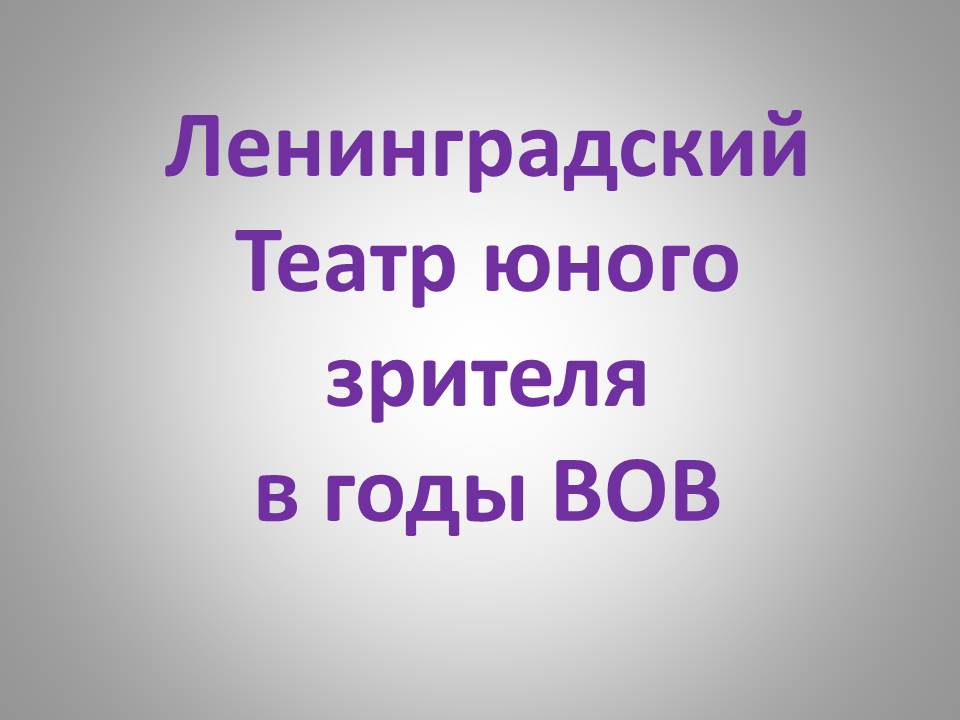 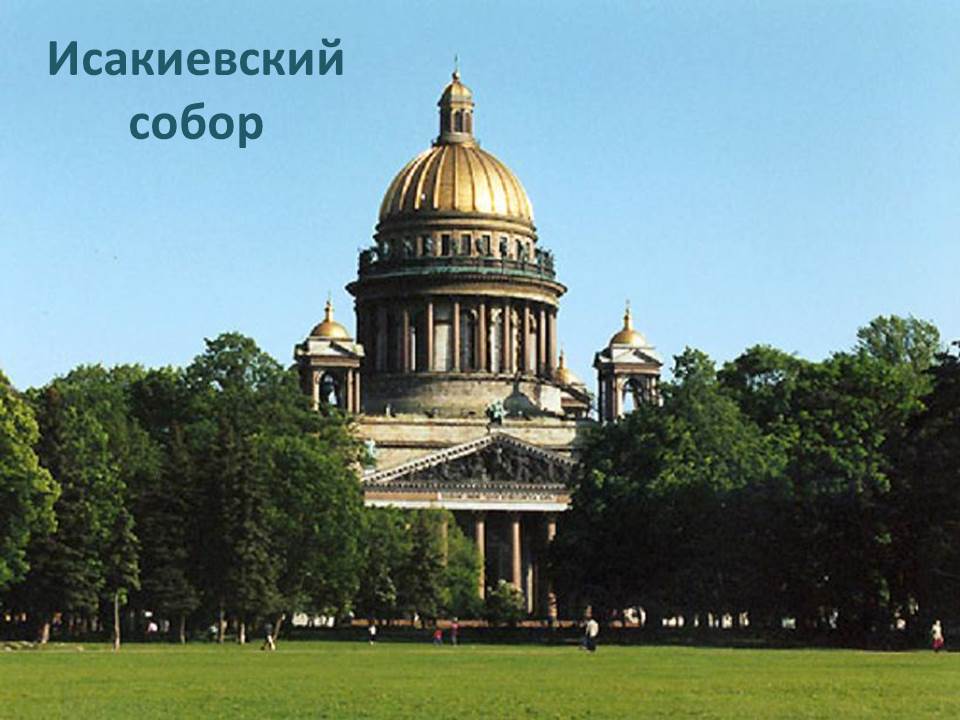 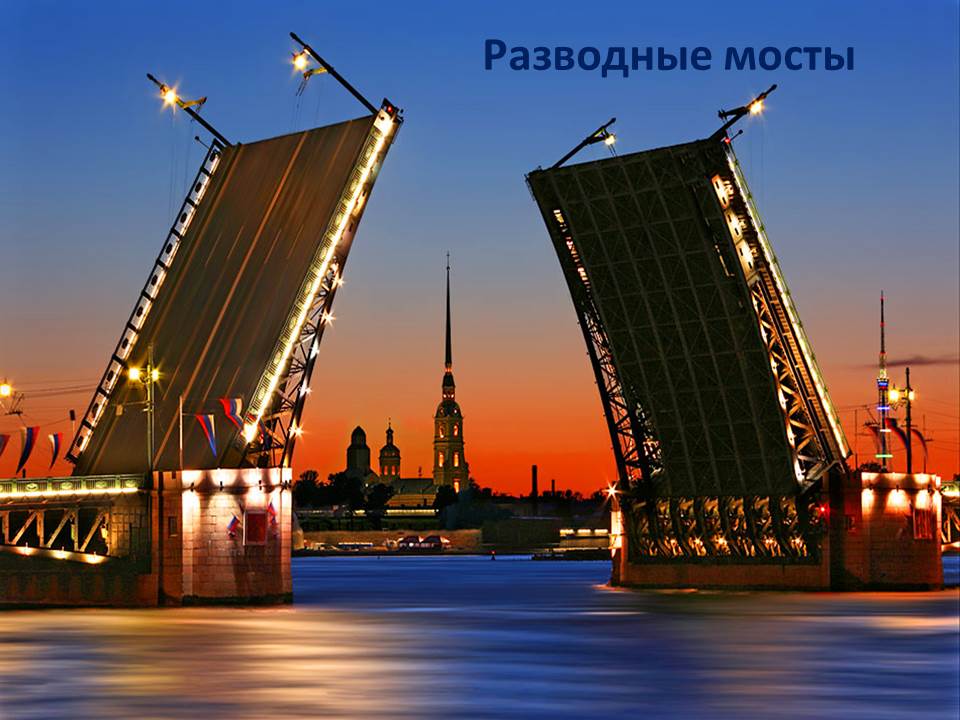 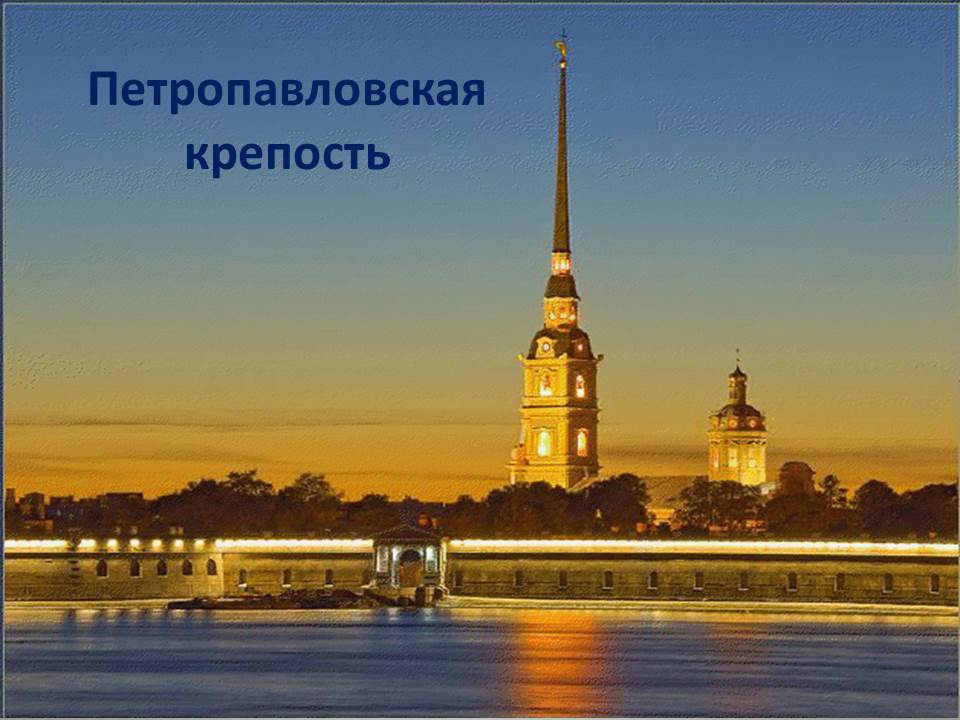 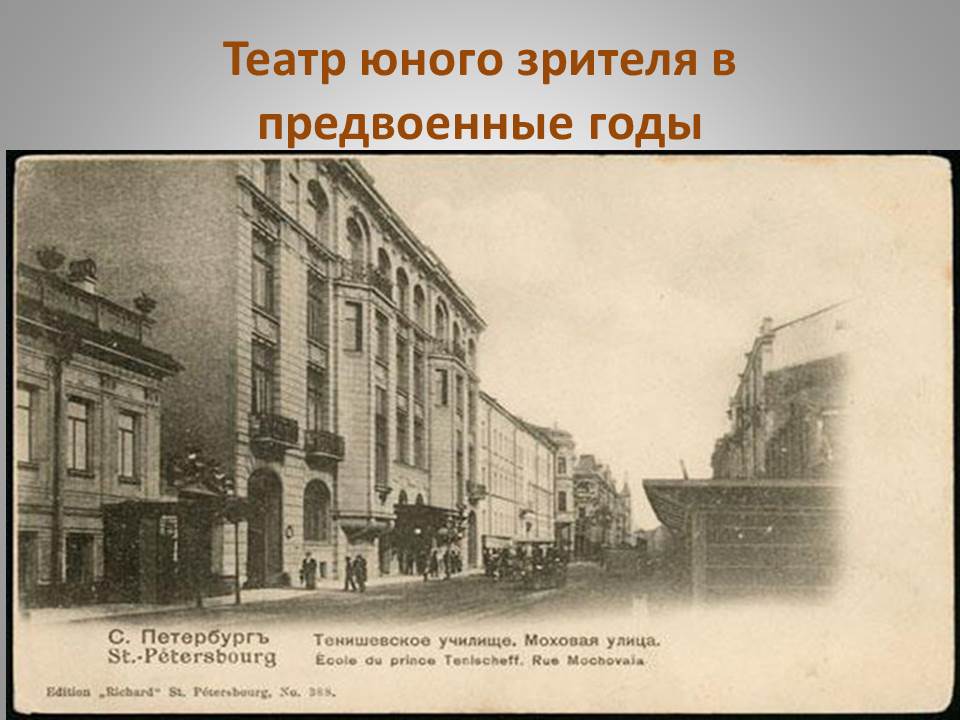 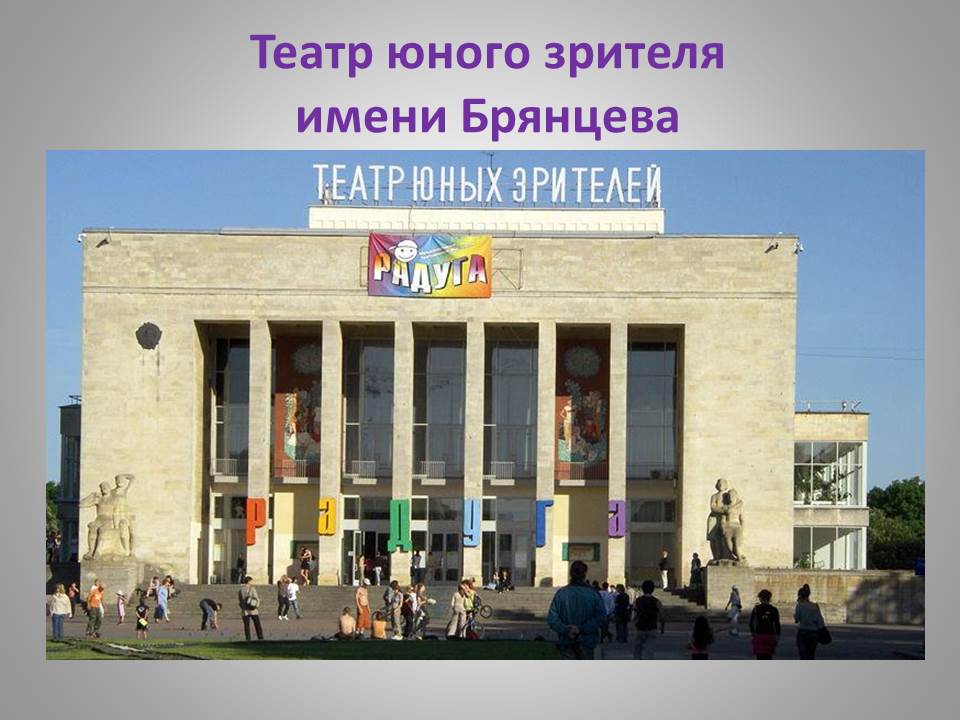 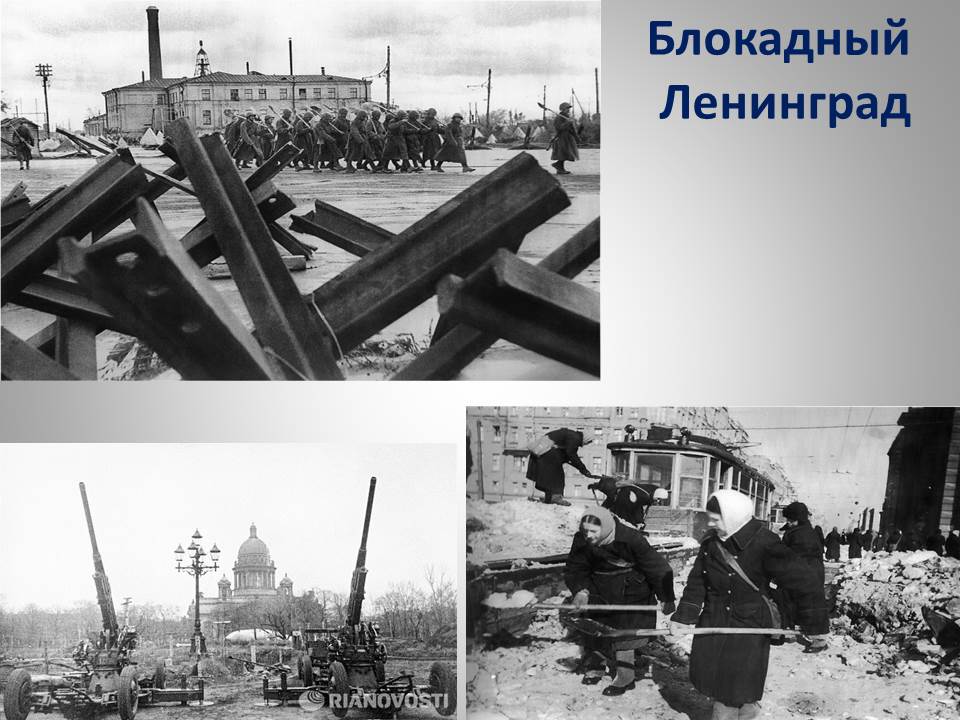 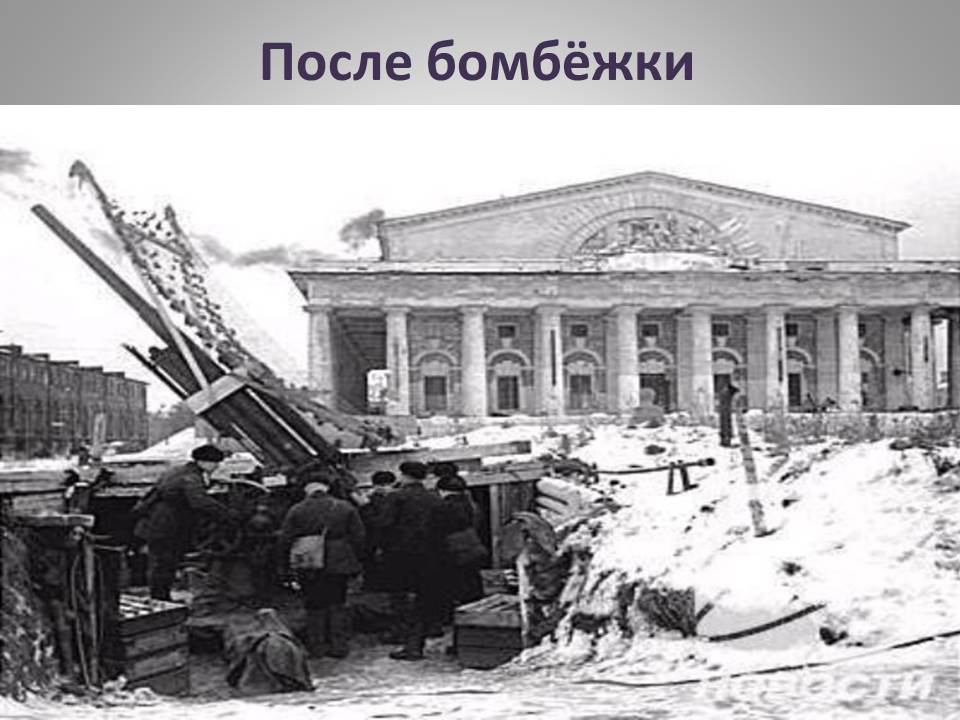 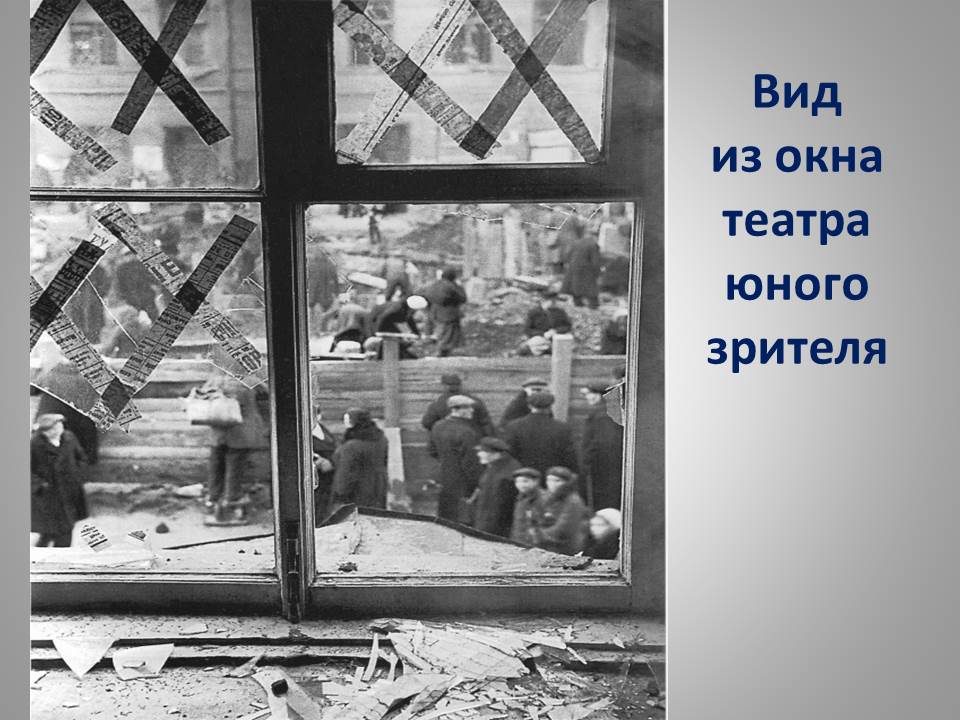 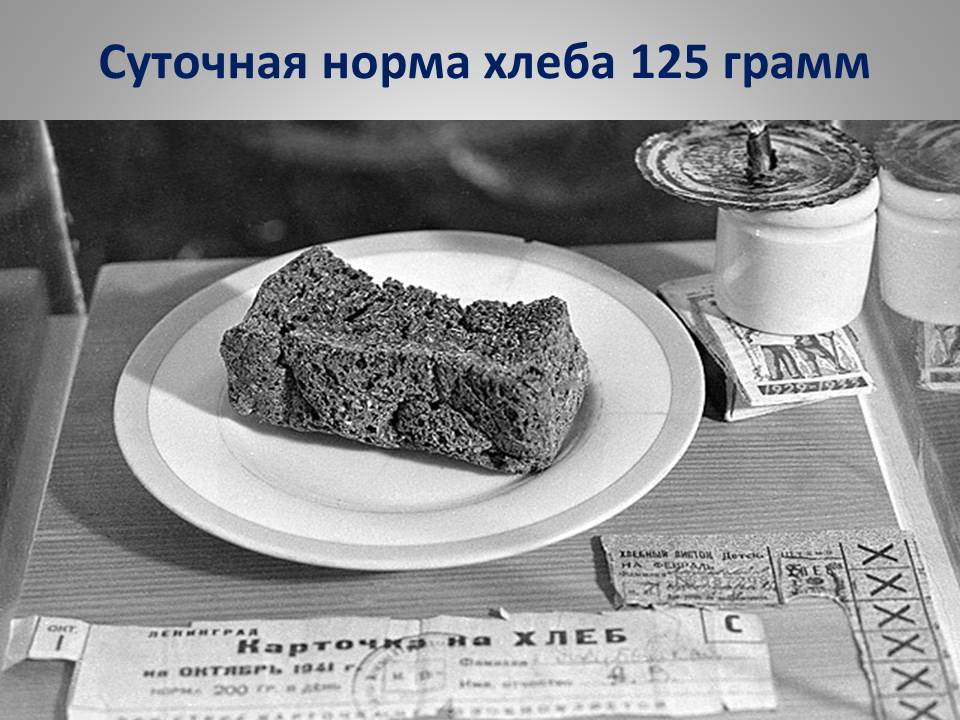 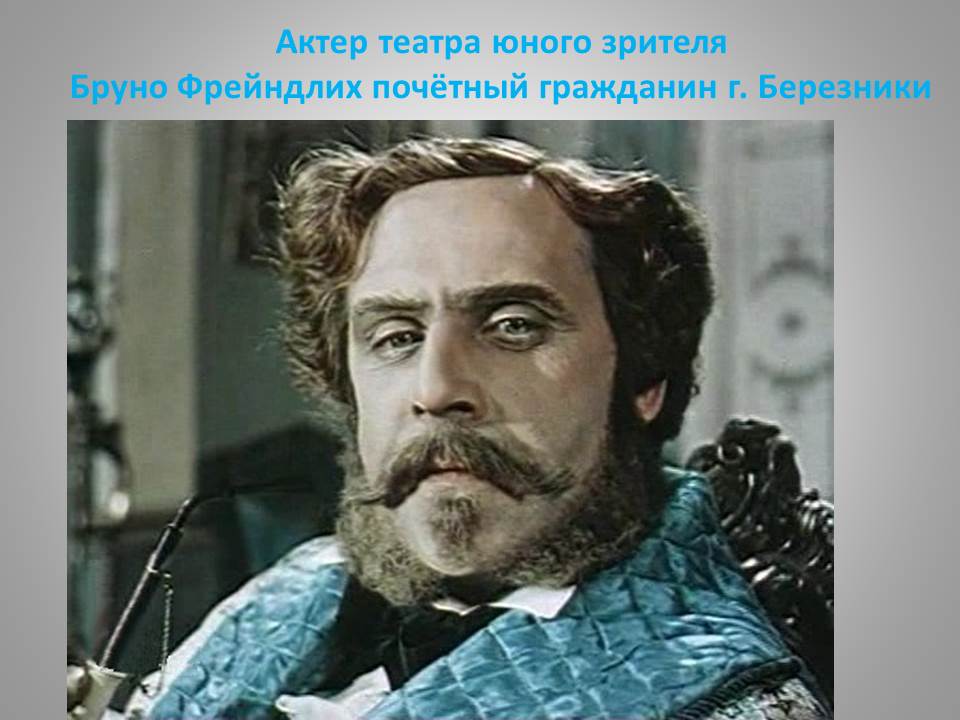 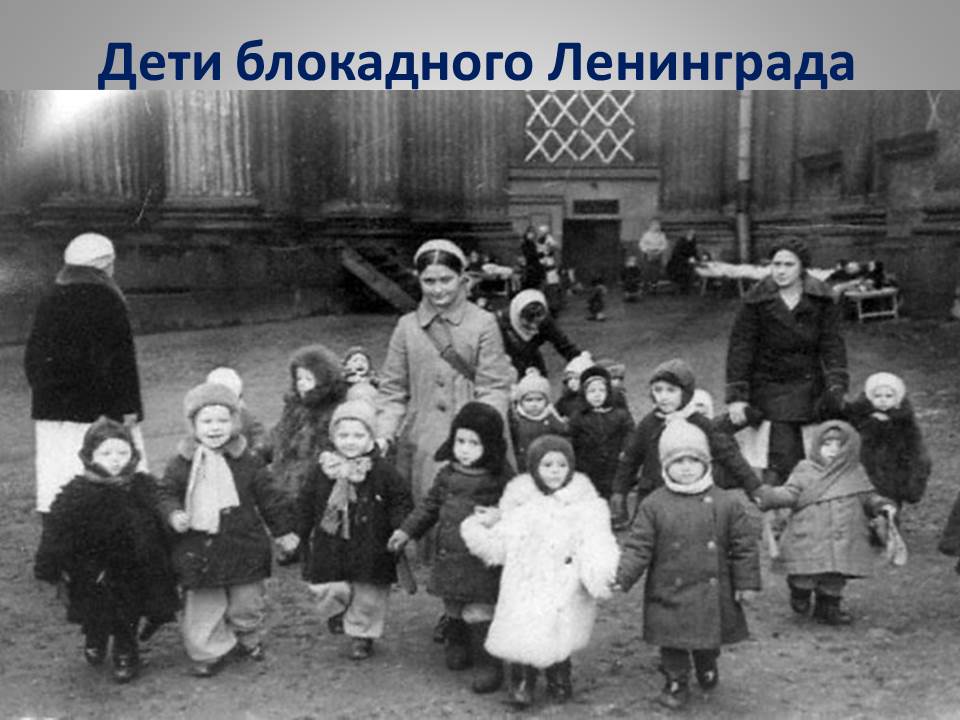 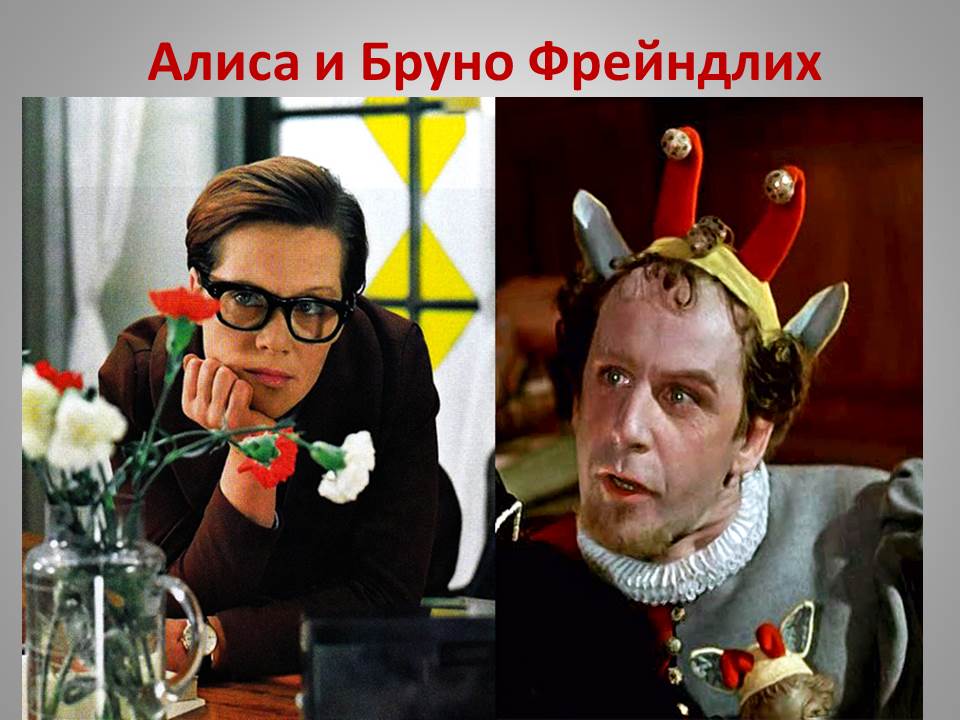 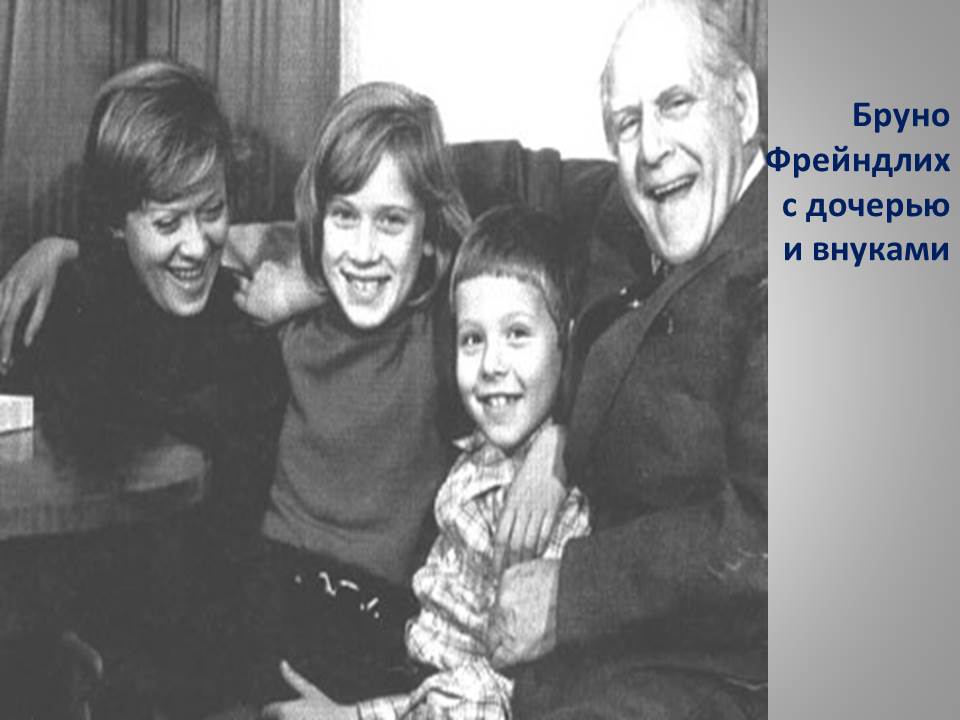 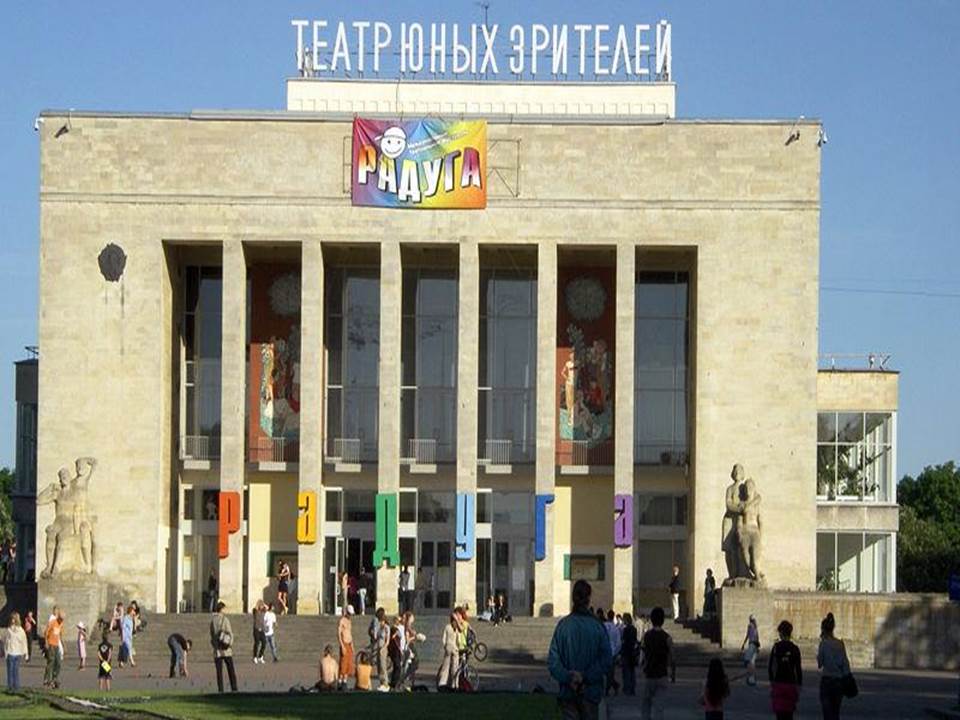 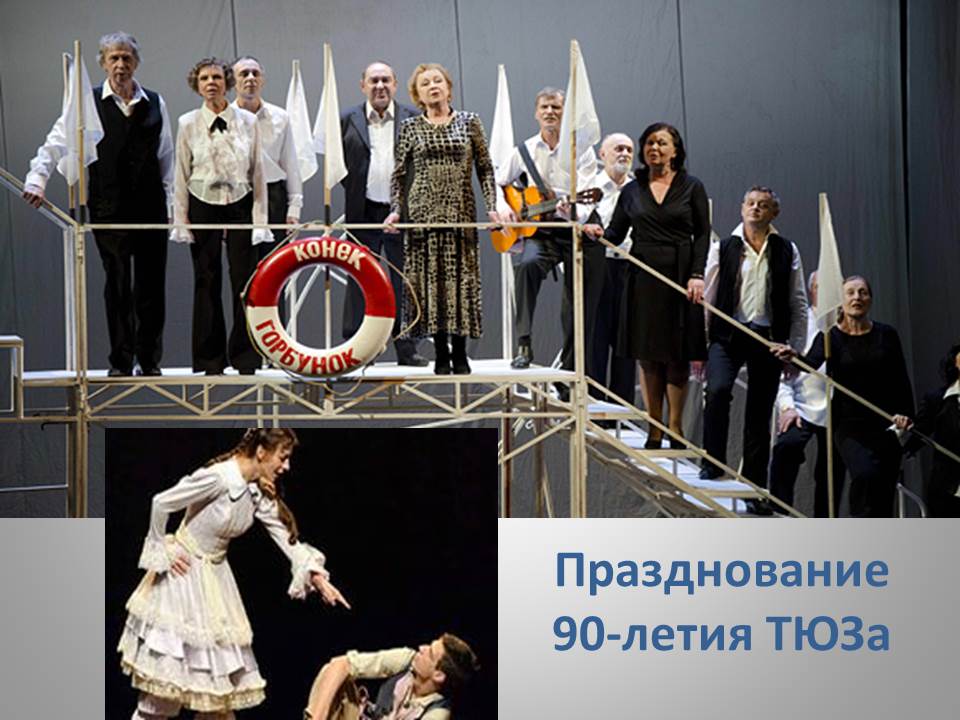 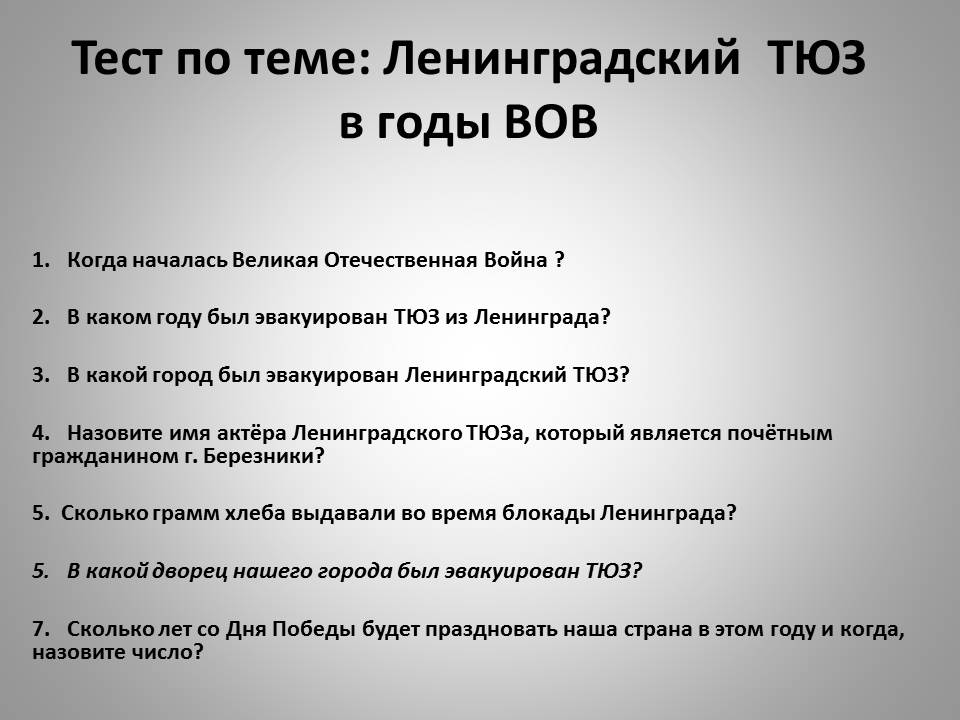 